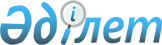 2023-2025 жылдарға арналған Қопа ауылдық округінің бюджетін бекіту туралыАқтөбе облысы Байғанин аудандық мәслихатының 2022 жылғы 29 желтоқсандағы № 199 шешімі
      Қазақстан Республикасының Бюджет кодексінің 9-1 бабына және Қазақстан Республикасының "Қазақстан Республикасындағы жергілікті мемлекеттік басқару және өзін-өзі басқару туралы" Заңының 6 бабына сәйкес, Байғанин аудандық мәслихаты ШЕШТІ:
      1. 2023-2025 жылдарға арналған Қопа ауылдық округінің бюджеті тиісінше 1, 2 және 3 қосымшаларға сәйкес, оның ішінде 2023 жылға мынадай көлемдерде бекітілсін:
      1) кірістер – 38 540 мың теңге, оның ішінде:
      салықтық түсімдер – 2 750 мың теңге;
      салықтық емес түсімдер – 0 теңге;
      негізгі капиталды сатудан түсетін түсімдер – 0 теңге;
      трансферттер түсімі – 35 790 мың теңге;
      2) шығындар – 40 940 мың теңге;
      3) таза бюджеттік кредиттеу – 0 теңге, оның ішінде:
      бюджеттік кредиттер – 0 теңге;
      бюджеттік кредиттерді өтеу – 0 теңге;
      4) қаржы активтерімен операциялар бойынша сальдо – 0 теңге, оның ішінде:
      қаржы активтерін сатып алу – 0 теңге;
      мемлекеттің қаржы активтерін сатудан түсетін түсімдер – 0 теңге;
      5) бюджет тапшылығы (профициті) – -2 400 мың теңге;
      6) бюджет тапшылығын қаржыландыру (профицитін пайдалану) –2 400 мың теңге, оның ішінде:
      қарыздар түсімі – 0 теңге;
      қарыздарды өтеу – 0 теңге;
      бюджет қаражатының пайдаланылатын қалдықтары – 2 400 мың теңге.
      Ескерту. 1 тармақ жаңа редакцияда – Ақтөбе облысы Байғанин аудандық мәслихатының 15.11.2023 № 81 шешімімен (01.01.2023 бастап қолданысқа енгізіледі).


      2. Қазақстан Республикасының "2023-2025 жылдарға арналған республикалық бюджет туралы" Заңының 8-бабына сәйкес белгіленгені ескерілсін және басшылыққа алынсын:
      2023 жылғы 1 қаңтардан бастап:
      1) жалақының ең төменгі мөлшері – 70 000 теңге;
      2) айлық есептік көрсеткіш – 3 450 теңге;
      3) базалық әлеуметтiк төлемдердiң мөлшерлерiн есептеу үшiн ең төмен күнкөрiс деңгейiнiң шамасы – 40 567 теңге болып белгiленсiн.
      3. 2023 жылға аудандық бюджеттен ауылдық округ бюджетіне берілетін субвенция 31 060 мың теңге сомасында көзделді.
      4. 2023 жылға ауылдық округ бюджетіне аудандық бюджеттен ағымдағы нысаналы трансферт 9 300 мың теңге сомасында көзделді.
      5. Осы шешім 2023 жылдың 1 қаңтарынан бастап қолданысқа енгізіледі. 2023 жылға арналған Қопа ауылдық округінің бюджеті
      Ескерту. 1 қосымша жаңа редакцияда - Ақтөбе облысы Байғанин аудандық мәслихатының 15.11.2023 № 81 шешімімен (01.01.2023 бастап қолданысқа енгізіледі). 2024 жылға арналған Қопа ауылдық округінің бюджеті 2025 жылға арналған Қопа ауылдық округінің бюджеті
					© 2012. Қазақстан Республикасы Әділет министрлігінің «Қазақстан Республикасының Заңнама және құқықтық ақпарат институты» ШЖҚ РМК
				
      Байғанин аудандық мәслихатының хатшысы 

Е. Копжасаров
Байғанин аудандық 
мәслихатының 2022 жылғы 
29 желтоқсандағы № 199 
шешіміне 1 қосымша
Санаты
Санаты
Санаты
Санаты
Сомасы (мың теңге)
Сыныбы
Сыныбы
Сыныбы
Сомасы (мың теңге)
Кіші сыныбы
Кіші сыныбы
Сомасы (мың теңге)
Атауы
Сомасы (мың теңге)
І.КІРІСТЕР
38 540
1
Салықтық түсімдер
2 750
01
Табыс салығы
180
2
Жеке табыс салығы
180
04
Меншiкке салынатын салықтар
1 243
1
Мүлiкке салынатын салықтар
66
4
Көлiк құралдарына салынатын салық
1 177
05
Тауарларға, жұмыстарға және қызметтерге салынатын iшкi салықтар
1 327
3
Табиғи және басқа да ресурстарды пайдаланғаны үшiн түсетiн түсiмдер
1 327
4
Трансферттердің түсімдері
35 790
02
Мемлекеттiк басқарудың жоғары тұрған органдарынан түсетiн трансферттер
35 790
3
Аудандардың (облыстық маңызы бар қаланың) бюджетінен трансферттер
35 790
Функционалдық топ
Функционалдық топ
Функционалдық топ
Функционалдық топ
Функционалдық топ
Сомасы (мың теңге)
Кіші функция
Кіші функция
Кіші функция
Кіші функция
Сомасы (мың теңге)
Бюджеттік бағдарламалардың әкiмшiсi
Бюджеттік бағдарламалардың әкiмшiсi
Бюджеттік бағдарламалардың әкiмшiсi
Сомасы (мың теңге)
Бағдарлама
Бағдарлама
Сомасы (мың теңге)
Атауы
Сомасы (мың теңге)
II.ШЫҒЫНДАР
40 940
01
Жалпы сипаттағы мемлекеттiк қызметтер
34 415,3
1
Мемлекеттiк басқарудың жалпы функцияларын орындайтын өкiлдi, атқарушы және басқа органдар
34 415,3
124
Аудандық маңызы бар қала, ауыл, кент, ауылдық округ әкімінің аппараты
34 415,3
001
Аудандық маңызы бар қала, ауыл, кент, ауылдық округ әкімінің қызметін қамтамасыз ету жөніндегі қызметтер
33 961,6
022
Мемлекеттік органның күрделі шығыстары
453,7
07 
Тұрғын үй-коммуналдық шаруашылық
2 024,7
3 
Елді-мекендерді көркейту
2 024,7
124
Аудандық маңызы бар қала, ауыл, кент, ауылдық округ әкімінің аппараты
2 024,7
008
Елді мекендердегі көшелерді жарықтандыру
1 290
009
Елді мекендердің санитариясын қамтамасыз ету
261
011
Елді мекендерді абаттандыру мен көгалдандыру
473,7
12
Көлiк және коммуникация
4 500
1
Автомобиль көлiгi
4 500
124
Аудандық маңызы бар қала, ауыл, кент, ауылдық округ әкімінің аппараты
4 500
012
Аудандық маңызы бар қалаларда, ауылдарда, кенттерде, ауылдық округтерде автомобиль жолдарын салу және реконструкциялау
4 500
ІII. ТАЗА БЮДЖЕТТІК КРЕДИТ БЕРУ
0
IV. Қаржы активтерімен жасалатын операциялар бойынша сальдо
0
V. Бюджет тапшылығы (профициті)
- 2 400
VI. Бюджет тапшылығын қаржыландыру (профицитін пайдалану)
2 400
Санаты
Санаты
Санаты
Санаты
Санаты
Сыныбы
Сыныбы
Сыныбы
Сыныбы
Iшкi сыныбы
Iшкi сыныбы
Iшкi сыныбы
8
Бюджет қаражаттарының пайдаланылатын қалдықтары
2 400
01
Бюджет қаражаты қалдықтары
2 400
1
Бюджет қаражатының бос қалдықтары
2 400Байғанин аудандық 
мәслихатының 2022 жылғы 
29 желтоқсандағы № 199 
шешіміне 2 қосымша
Санаты
Санаты
Санаты
Санаты
Сомасы (мың теңге)
Сыныбы
Сыныбы
Сыныбы
Сомасы (мың теңге)
Iшкi сыныбы
Iшкi сыныбы
Сомасы (мың теңге)
Атауы
Сомасы (мың теңге)
І. КІРІСТЕР
36 898
1
Салықтық түсімдер
5 403
01
Табыс салығы
370
2
Жеке табыс салығы
370
04
Меншiкке салынатын салықтар
1 633
1
Мүлiкке салынатын салықтар
68
4
Көлiк құралдарына салынатын салық
1 565
05
Тауарларға, жұмыстарға және қызметтерге салынатын iшкi салықтар
3 400
3
Табиғи және басқа да ресурстарды пайдаланғаны үшiн түсетiн түсiмдер
3 400
4
Трансферттердің түсімдері
31 495
02
Мемлекеттiк басқарудың жоғары тұрған органдарынан түсетiн трансферттер
31 495
3
Аудандардың (облыстық маңызы бар қаланың) бюджетінен трансферттер
31 495
Функционалдық топ
Функционалдық топ
Функционалдық топ
Функционалдық топ
Функционалдық топ
Сомасы (мың теңге)
Кіші функция
Кіші функция
Кіші функция
Кіші функция
Сомасы (мың теңге)
Бюджеттік бағдарламалардың әкiмшiсi
Бюджеттік бағдарламалардың әкiмшiсi
Бюджеттік бағдарламалардың әкiмшiсi
Сомасы (мың теңге)
Бағдарлама
Бағдарлама
Сомасы (мың теңге)
Атауы
Сомасы (мың теңге)
II. ШЫҒЫНДАР
36 898
01
Жалпы сипаттағы мемлекеттiк қызметтер
35 033
1
Мемлекеттiк басқарудың жалпы функцияларын орындайтын өкiлдi, атқарушы және басқа органдар
35 033
124
Аудандық маңызы бар қала, ауыл, кент, ауылдық округ әкімінің аппараты
35 033
001
Аудандық маңызы бар қала, ауыл, кент, ауылдық округ әкімінің қызметін қамтамасыз ету жөніндегі қызметтер
35 033
07 
Тұрғын үй-коммуналдық шаруашылық
1 865
3 
Елді-мекендерді көркейту
1 865
124
Аудандық маңызы бар қала, ауыл, кент, ауылдық округ әкімінің аппараты
1 865
008
Елді мекендердегі көшелерді жарықтандыру
1 290
009
Елді мекендердің санитариясын қамтамасыз ету
300
011
Елді мекендерді абаттандыру мен көгалдандыру
275
ІII. ТАЗА БЮДЖЕТТІК КРЕДИТ БЕРУ
0
IV. Қаржы активтерімен жасалатын операциялар бойынша сальдо
0
V. Бюджет тапшылығы (профициті)
0
VI. Бюджет тапшылығын қаржыландыру (профицитін пайдалану)
0
Санаты
Санаты
Санаты
Санаты
Санаты
Сыныбы
Сыныбы
Сыныбы
Сыныбы
Iшкi сыныбы
Iшкi сыныбы
Iшкi сыныбы
8
Бюджет қаражаттарының пайдаланылатын қалдықтары
0
01
Бюджет қаражаты қалдықтары
0
1
Бюджет қаражатының бос қалдықтары
0Байғанин аудандық 
мәслихатының 2022 жылғы 
29 желтоқсандағы № 199 
шешіміне 3 қосымша
Санаты
Санаты
Санаты
Санаты
Сомасы (мың теңге)
Сыныбы
Сыныбы
Сыныбы
Сомасы (мың теңге)
Iшкi сыныбы
Iшкi сыныбы
Сомасы (мың теңге)
Атауы
Сомасы (мың теңге)
І. КІРІСТЕР
38 371
1
Салықтық түсімдер
5 496
01
Табыс салығы
410
2
Жеке табыс салығы
410
04
Меншiкке салынатын салықтар
1 686
1
Мүлiкке салынатын салықтар
70
4
Көлiк құралдарына салынатын салық
1 616
05
Тауарларға, жұмыстарға және қызметтерге салынатын iшкi салықтар
3 400
3
Табиғи және басқа да ресурстарды пайдаланғаны үшiн түсетiн түсiмдер
3 400
4
Трансферттердің түсімдері
32 875
02
Мемлекеттiк басқарудың жоғары тұрған органдарынан түсетiн трансферттер
32 875
3
Аудандардың (облыстық маңызы бар қаланың) бюджетінен трансферттер
32 875
Функционалдық топ
Функционалдық топ
Функционалдық топ
Функционалдық топ
Функционалдық топ
Кіші функция
Кіші функция
Кіші функция
Кіші функция
Бюджеттік бағдарламалардың әкiмшiсi
Бюджеттік бағдарламалардың әкiмшiсi
Бюджеттік бағдарламалардың әкiмшiсi
Бағдарлама
Бағдарлама
II.ШЫҒЫНДАР
38 371
01
Жалпы сипаттағы мемлекеттiк қызметтер
36 506
1
Мемлекеттiк басқарудың жалпы функцияларын орындайтын өкiлдi, атқарушы және басқа органдар
36 506
124
Аудандық маңызы бар қала, ауыл, кент, ауылдық округ әкімінің аппараты
36 506
001
Аудандық маңызы бар қала, ауыл, кент, ауылдық округ әкімінің қызметін қамтамасыз ету жөніндегі қызметтер
36 506
07
Тұрғын үй-коммуналдық шаруашылық
1 865
3 
Елді-мекендерді көркейту
1 865
124
Аудандық маңызы бар қала, ауыл, кент, ауылдық округ әкімінің аппараты
1 865
008
Елді мекендердегі көшелерді жарықтандыру
1 290
009
Елді мекендердің санитариясын қамтамасыз ету
300
011
Елді мекендерді абаттандыру мен көгалдандыру
275
ІII. ТАЗА БЮДЖЕТТІК КРЕДИТ БЕРУ
0
IV. Қаржы активтерімен жасалатын операциялар бойынша сальдо
0
V. Бюджет тапшылығы (профициті)
0
VI. Бюджет тапшылығын қаржыландыру (профицитін пайдалану)
0
Санаты
Санаты
Санаты
Санаты
Санаты
Сомасы (мың теңге)
Сыныбы
Сыныбы
Сыныбы
Сыныбы
Сомасы (мың теңге)
Iшкi сыныбы
Iшкi сыныбы
Iшкi сыныбы
Сомасы (мың теңге)
Атауы
Сомасы (мың теңге)
8
Бюджет қаражаттарының пайдаланылатын қалдықтары
0
01
Бюджет қаражаты қалдықтары
0
1
Бюджет қаражатының бос қалдықтары
0